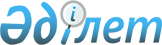 О признании утратившим силу Указа Президента Республики Казахстан от 10 октября 2006 года № 199Указ Президента Республики Казахстан от 11 апреля 2011 года № 5

Подлежит опубликованию в Собрании

актов Президента и Правительства 

Республики Казахстан      

      ПОСТАНОВЛЯЮ:



      1. Признать утратившим силу Указ Президента Республики Казахстан от 10 октября 2006 года № 199 "О Концепции информационной безопасности Республики Казахстан" (САПП Республики Казахстан, 2006 г., № 38, ст. 422).



      2. Настоящий Указ вводится в действие со дня подписания.      Президент

      Республики Казахстан                       Н. Назарбаев
					© 2012. РГП на ПХВ «Институт законодательства и правовой информации Республики Казахстан» Министерства юстиции Республики Казахстан
				